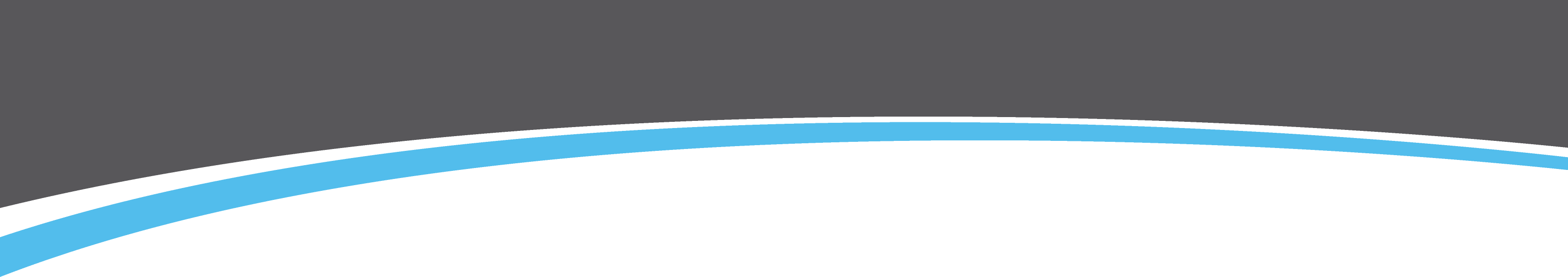 Since smaller schools are more variable, is this biased towards smaller schools?Are we sufficiently protected against false positives?Larger schools are more likely to achieve statistical significance than smaller schools with the same effect size.Does this effect size make a practical difference in student outcomes?Requiring confidence intervals to exceed a certain effect size limits the chosen schools considerably.